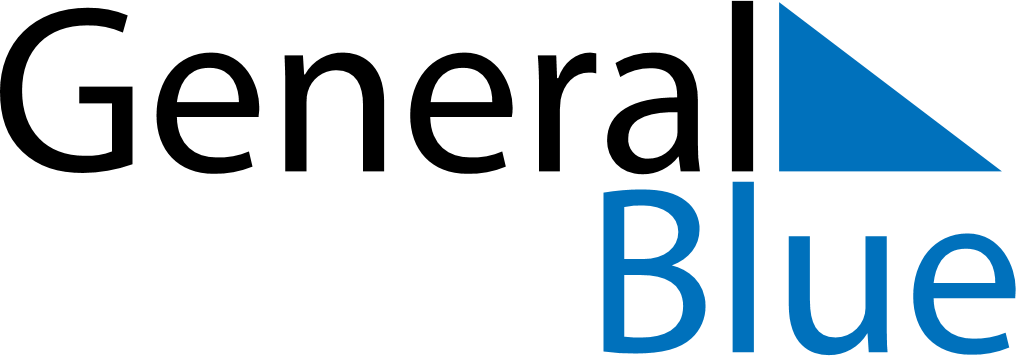 June 2024June 2024June 2024June 2024June 2024June 2024June 2024Skalavik, Sandoy, Faroe IslandsSkalavik, Sandoy, Faroe IslandsSkalavik, Sandoy, Faroe IslandsSkalavik, Sandoy, Faroe IslandsSkalavik, Sandoy, Faroe IslandsSkalavik, Sandoy, Faroe IslandsSkalavik, Sandoy, Faroe IslandsSundayMondayMondayTuesdayWednesdayThursdayFridaySaturday1Sunrise: 3:55 AMSunset: 10:53 PMDaylight: 18 hours and 58 minutes.23345678Sunrise: 3:53 AMSunset: 10:55 PMDaylight: 19 hours and 2 minutes.Sunrise: 3:51 AMSunset: 10:57 PMDaylight: 19 hours and 5 minutes.Sunrise: 3:51 AMSunset: 10:57 PMDaylight: 19 hours and 5 minutes.Sunrise: 3:50 AMSunset: 10:59 PMDaylight: 19 hours and 9 minutes.Sunrise: 3:48 AMSunset: 11:01 PMDaylight: 19 hours and 12 minutes.Sunrise: 3:47 AMSunset: 11:03 PMDaylight: 19 hours and 15 minutes.Sunrise: 3:46 AMSunset: 11:04 PMDaylight: 19 hours and 18 minutes.Sunrise: 3:44 AMSunset: 11:06 PMDaylight: 19 hours and 21 minutes.910101112131415Sunrise: 3:43 AMSunset: 11:08 PMDaylight: 19 hours and 24 minutes.Sunrise: 3:42 AMSunset: 11:09 PMDaylight: 19 hours and 26 minutes.Sunrise: 3:42 AMSunset: 11:09 PMDaylight: 19 hours and 26 minutes.Sunrise: 3:41 AMSunset: 11:10 PMDaylight: 19 hours and 28 minutes.Sunrise: 3:41 AMSunset: 11:12 PMDaylight: 19 hours and 30 minutes.Sunrise: 3:40 AMSunset: 11:13 PMDaylight: 19 hours and 32 minutes.Sunrise: 3:39 AMSunset: 11:14 PMDaylight: 19 hours and 34 minutes.Sunrise: 3:39 AMSunset: 11:15 PMDaylight: 19 hours and 35 minutes.1617171819202122Sunrise: 3:38 AMSunset: 11:15 PMDaylight: 19 hours and 37 minutes.Sunrise: 3:38 AMSunset: 11:16 PMDaylight: 19 hours and 38 minutes.Sunrise: 3:38 AMSunset: 11:16 PMDaylight: 19 hours and 38 minutes.Sunrise: 3:38 AMSunset: 11:17 PMDaylight: 19 hours and 38 minutes.Sunrise: 3:38 AMSunset: 11:17 PMDaylight: 19 hours and 39 minutes.Sunrise: 3:38 AMSunset: 11:18 PMDaylight: 19 hours and 39 minutes.Sunrise: 3:38 AMSunset: 11:18 PMDaylight: 19 hours and 39 minutes.Sunrise: 3:38 AMSunset: 11:18 PMDaylight: 19 hours and 39 minutes.2324242526272829Sunrise: 3:39 AMSunset: 11:18 PMDaylight: 19 hours and 39 minutes.Sunrise: 3:39 AMSunset: 11:18 PMDaylight: 19 hours and 38 minutes.Sunrise: 3:39 AMSunset: 11:18 PMDaylight: 19 hours and 38 minutes.Sunrise: 3:40 AMSunset: 11:18 PMDaylight: 19 hours and 37 minutes.Sunrise: 3:41 AMSunset: 11:17 PMDaylight: 19 hours and 36 minutes.Sunrise: 3:41 AMSunset: 11:17 PMDaylight: 19 hours and 35 minutes.Sunrise: 3:42 AMSunset: 11:16 PMDaylight: 19 hours and 34 minutes.Sunrise: 3:43 AMSunset: 11:16 PMDaylight: 19 hours and 32 minutes.30Sunrise: 3:45 AMSunset: 11:15 PMDaylight: 19 hours and 30 minutes.